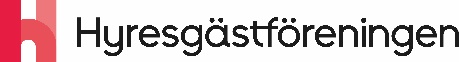 Verksamhetsberättelse2023Hyresgästföreningen 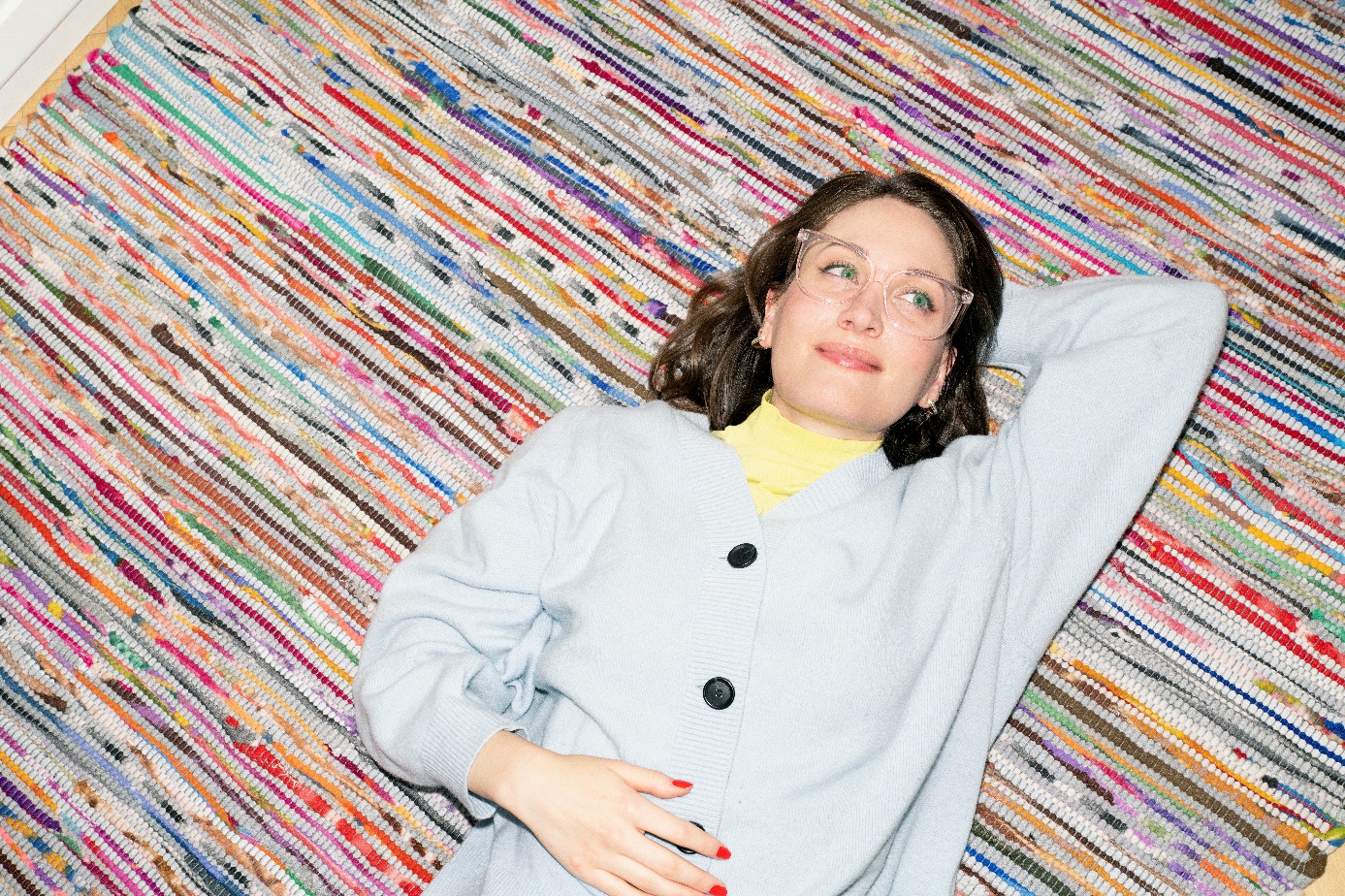 Hyresgästföreningen  vision, inriktning och uppgifter Hyresgästföreningens vision är ett tryggt boende där människor och samhälle utvecklas.Vår verksamhetsidé är att engagera och organisera hyresgäster att tillsammans kämpa för det goda boendet till en rimlig kostnad, utifrån dom problem och behov som vi ser lokalt i bostadsområdet och/eller i kommunen. Vi skapar ett bättre boende för dagens och morgondagens hyresgäster. Vi gör nytta för medlemmen. Vi fångar upp, uppmuntrat och motiverar engagemang.Hyresgästföreningen ska vara den folkrörelse som garanterar alla hyresgäster inflytande, gemenskap och trygghet i boendet. Hyresgäströrelsen underlättar för medlemmarna att arbeta för ett bra boende i de former de själva vill. Hyresgästföreningen ska vara demokratiskt uppbyggd och partipolitiskt obunden.Hyresgästföreningens uppgifterHyresgästföreningens ska inom sitt verksamhetsområde med fokus på medlemsnytta och medlemsökningAnsvara för förhandlingsverksamhetenDriva bostadspolitiskt påverkansarbeteStödja och utveckla lokalt engagemangUpprätthålla och utveckla den demokratiska organisationenEkonomi
Hyresgästföreningens verksamhet finansieras genom hyressättningsmedel och medlemsmedel och fördelas ut av regionstyrelsen.Hyresgästföreningen gör en verksamhetsplan och äskar medel från regionstyrelsen.Hyresgästföreningen redovisar sin ekonomi för regionen som på sitt fullmäktige sammanställer detta i sin ekonomiska redovisning.På Hyresgästföreningens årsmöte presenteras för medlemmarna hur ekonomin har fördelats sig mellan de olika uppdragen, styrelsearbete och arvoden.Behöver ni hjälp med att lägga ut texten, prata med er folkrörelseutvecklare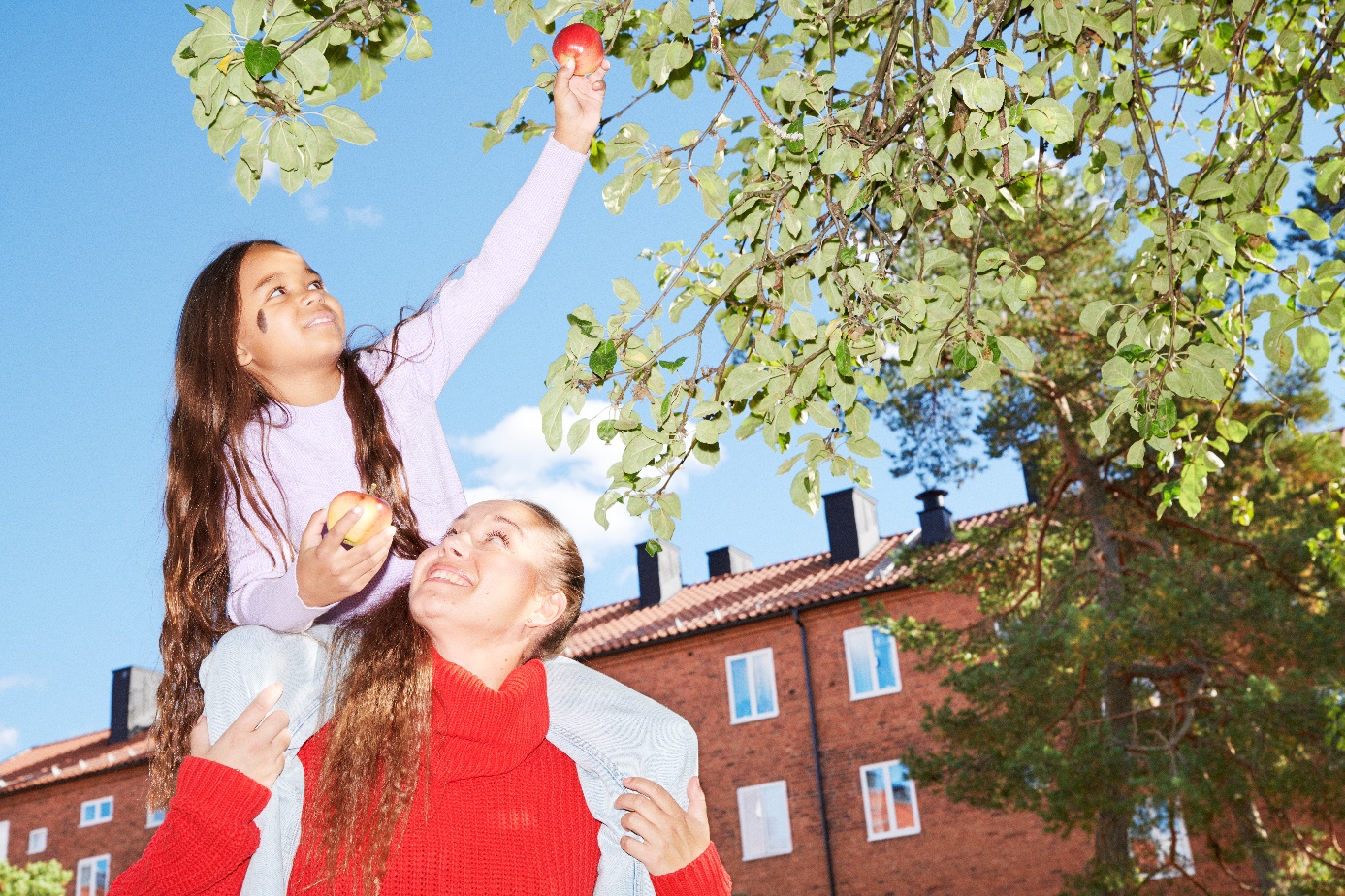 Året i korthetHyresgästföreningens geografiska områdeAntal hyresgästerFördelning allmännyttiga och privata hyresvärdarAntal förtroendevalda och aktiva medlemmarHyresgästföreningens styrelses sammansättningStyrelseledamöterna och deras uppdrag enligt konstitueringenAnsvara för förhandlingsverksamheten En förklarande text om vad uppdraget har inneburit under året vad gäller att stärka och utveckla förhandlingsverksamheten.Hur många förhandlingsordningar vi harHur många stora delegationer och förhandlingsrådUtbildningsinsatser under åretBostads och/eller medlemsmötenOmbyggnad/renoveringsförhandlingar och lokala samrådEnkäter Uppsökande arbete för för att få fler delegaterDriva bostadspolitiskt påverkansarbeteGenom ett aktivt bostadspolitiskt påverkansarbete har vi ambitionen att motverka politiska beslut som kan påverka hyresgästernas hyror och boendevillkor.Bostadspolitiska manifestationerFramtagande av ett bostadspolitiskt dokumentNamninsamlingarBostadspolitiska aktiviteterStödja och utveckla lokalt engagemangSom den folkrörelse vi är behöver vi skapa förutsättningar, uppmuntra och stötta lokalt engagemang. Det är hyresgästerna som vet bäst hur det är att bo och därför ska hyresgästerna ges möjlighet att kunna vara med och utöva inflytande, delta i förhandlingar och bedriva lokal verksamhet som skapar det goda boendet. Lokalt engagemang handlar om aktiva medlemmar, lokalansvariga, husombud och lokala hyresgästföreningarTillsammans med folkrörelseutvecklarna har vi …..Vi har haft x antal konferenser med våra lokalt aktiva Föreningen har deltagit i lokala verksamheter........Upprätthålla och utveckla den demokratiska organisationenDemokrati är viktigt för oss då det är hyresgästerna och medlemmarna som äger Hyresgästföreningen och som på alla nivåer väljer sina företrädare att med stöd av personalen ska utveckla det goda boendet.Tillsammans med lokala Hyresgästföreningarna i dialog utvecklar vi våra årsmöten genom att....Demokrati i verksamheten i form av delaktighet och medbestämmande är viktigt och därför utvecklar vi metoder för hyresgästernas möjlighet att delta i planering av verksamhetEkonomisk redovisningSlutordHär skriver ni in era upplevelser av det gångna verksamhetsåret, positiva händelser och era förväntningar på kommande år.Styrelsen för gångna verksamhetsåret 2022/23_________________________		_________________________
Uppdrag					Uppdrag_________________________		_________________________
Uppdrag					Uppdrag_________________________		_________________________
Uppdrag					Uppdrag_________________________		_________________________
Uppdrag					UppdragAktivitetBeloppFörhandlingsverksamhetBostadspolitiskt påverkansarbeteStödja och utveckla lokalt engagemangUpprätthålla och utveckla den demokratiska organisationenStyrelsearbeteArvodenTotalt